Week beginning 2nd November 2020Week beginning 2nd November 2020Week beginning 2nd November 2020Week beginning 2nd November 2020MorningLetters and SoundsAfternoonMondayToday we are reading ‘Whatever Next’ by Jill Murphy. You can find the You tube version here if you do not have a copy at homehttps://www.youtube.com/watch?v=lNOwyGl_yjM  Read or listen to the story and talk about what happens. Can you draw a picture of your favourite part of the story and have a go at adding some labels (Bear, moon, picnic, apple etc)Today we are learning ‘j’Use the resources we have sent you via Active Learn Bug Club Today we are exploring rockets! We will be having a go at making some out of junk materials, can you have a go at home. If you do not have boxes and tubes, you could draw or paint a rocket picture!TuesdayToday we will be working on numbers 1,2 and 3. You can watch the number blocks episodes about these numbers on you tube. Can you find different representations of these numbers around the house? You could do this by gathering various items and sorting them into piles (1 spoon, 1 cup, 1 toy / 2 socks, 2 shoes etc). You could also look for numbers in the environment, on cooker timers, clocks, the tv etc. Today we are learning ‘v’Use the resources we have sent you via Active Learn Bug ClubLater in the week it will be Bonfire Night! Can you draw or paint a firework picture? We will be making some by dribbling and dripping glue onto black paper, then sprinkling on some coloured glitter! 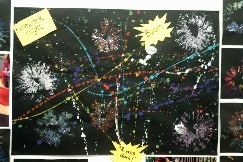 WednesdayToday we are acting out parts of the ‘Whatever Next’ story. Can you have a go at home – pretend to get in your rocket and fly through the sky! Then maybe act out having a picnic on the moon! We have attached an outline of a pair of wellies – just like the ones Baby Bear wears in the story. Can you decorate them and cut them out?Today we are learning ‘w’Use the resources we have sent you via Active Learn Bug ClubCan you make your own Bonfire? You could use cardboard tubes as the base and autumn leaves as the flames! Or you might prefer to make a picture like this one. You could even use an ipad if you a drawing app! Have fun!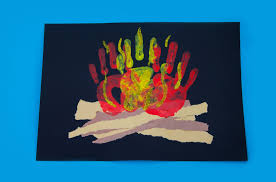 ThursdayTo further develop our understanding of 1,2 and 3 we are completing an activity that needs us to count out these amounts. You can have a go at home too:Draw a picture of Baby Bear first Next, can you draw 1 helmet near his head?Can you draw 2 wellies near his feet?Can you draw 3 stars in the sky above his head?Today we are learning ‘x’Use the resources we have sent you via Active Learn Bug ClubToday in school we will be talking about how we stay safe on Bonfire Night. You could watch the Ace Early Years safety video here:https://www.youtube.com/watch?v=U8PmZ3w_fwc FridayAsk your child to tell you what happened in the story. ‘What would you use as a rocket? What would you take with you? How would you feel flying through space?’ etcAsk a child to come and be Baby Bear, explaining that they are pretending to be Baby Bear on the moon. Ask them questions and encourage them to answer as though they are Baby Bear! Today recap all of the sounds you know so far including those we have learned this week.  Can you read or write some 3 letter words using the letters: satpinmdgock ck eurhbfljvwxThis Sunday will be Remembrance Day. We will be talking a little bit about why people wear poppies, and completing some poppy art! Can you make a poppy picture at home? (There are lots of different ideas for poppy art online).